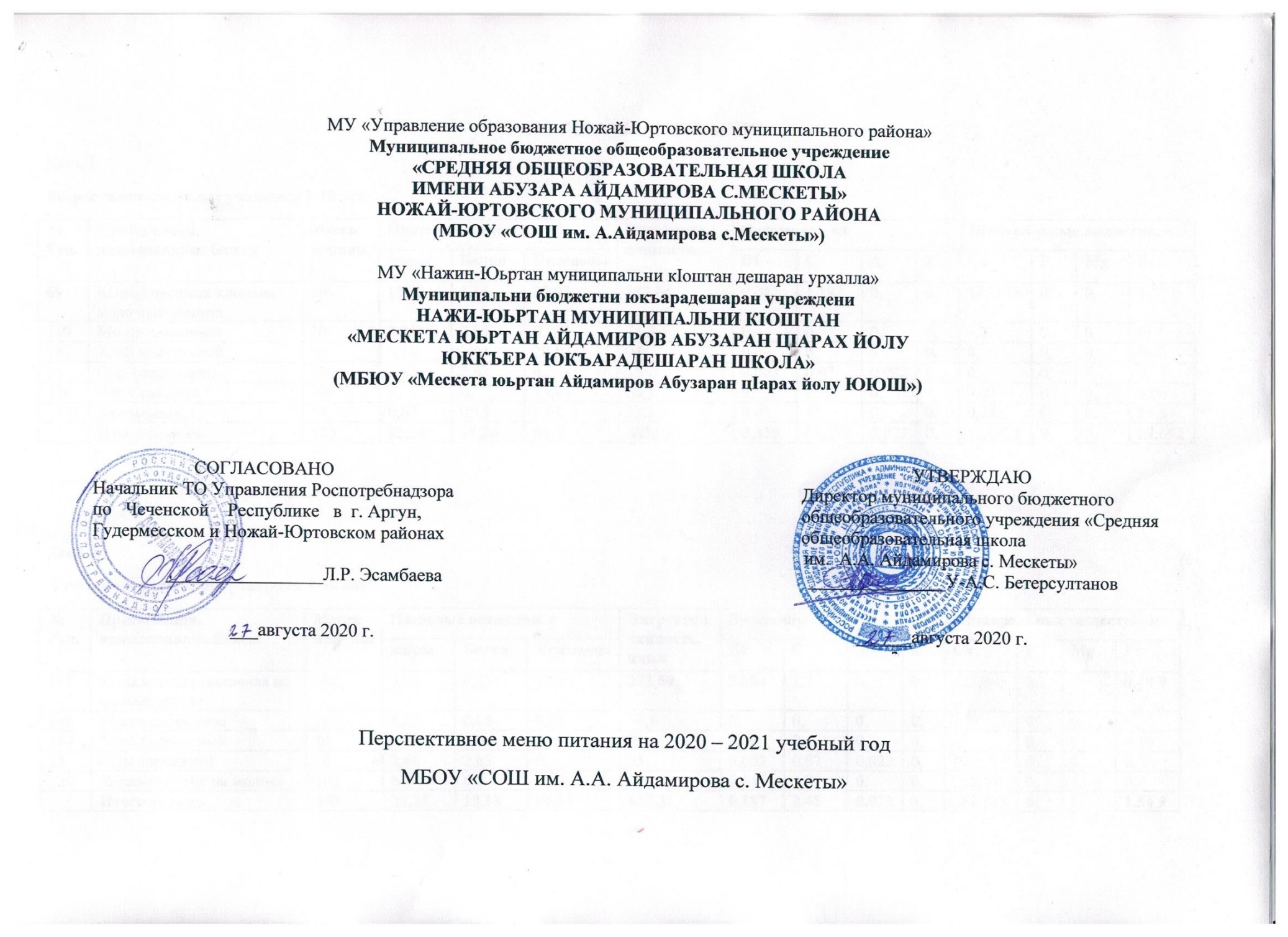 МЕНЮ ГОРЯЧЕГО ПИТАНИЯДень 1Возрастная категория: учащиеся 7-10 лет	День 2Возрастная категория: учащиеся 7-10 лет	День 3Возрастная категория: учащиеся 7-10 летДень 4Возрастная категория: учащиеся 7-10 летДень 5Возрастная категория: учащиеся 7-10 лет	День 6Возрастная категория: учащиеся 7-10 лет	День 7Возрастная категория: учащиеся 7-10 лет	День 8Возрастная категория: учащиеся 7-10 лет	День 9Возрастная категория: учащиеся 7-10 лет	День 10Возрастная категория: учащиеся 7-10 лет	№Рец.Приём пищи, наименование блюдаМасса порции, гПищевые вещества, гПищевые вещества, гПищевые вещества, гЭнергетич. ценность, ккалВитамины, мгВитамины, мгВитамины, мгВитамины, мгВитамины, мгМинеральные вещества, мгМинеральные вещества, мгМинеральные вещества, мгМинеральные вещества, мг№Рец.Приём пищи, наименование блюдаМасса порции, гжирыБелки УглеводыЭнергетич. ценность, ккалВ1САЕСаСаРМgFе69Каша з овсяных хлопьев молочная жидкая20011,328,3637,98287,840,2421,1820,0,137,976137,9760,0,1,772149Масло сливочное108,250,080,0874,80,0,0,0,1,21,20,0,0,147Хлеб пшеничный400,243,0420,92940,060,0,0,8,8,0,0,0,3615Сыр (порциями)102,662,630,350,0030,070,0220,0,0,0,0,0,136Чай с сахаром2000,0,15,0460,10,0,0,0,9,029,020,0,0,061451Апельсины750,670,156,0832,250,0345,0,0,0,2250,2250,0,25,5Итого за день53523,1414,2680,1583,990,33546,2520,0220,156,421156,4210,0,27,692№Рец.Приём пищи, наименование блюдаМасса порции, гПищевые вещества, гПищевые вещества, гПищевые вещества, гЭнергетич. ценность, ккалВитамины, мгВитамины, мгВитамины, мгВитамины, мгВитамины, мгМинеральные вещества, мгМинеральные вещества, мгМинеральные вещества, мгМинеральные вещества, мг№Рец.Приём пищи, наименование блюдаМасса порции, гжирыБелки УглеводыЭнергетич. ценность, ккалВ1САЕСаСаРМgFе181 Каша жидкая молочная из манной крупы220 9,66 6,23 42,75 283,69 0,084 1,3 0, 0, 132,945 132,945 0, 0, 0,48 9 149 Масло сливочное 10 8,25 0,08 0,08 74,8 0, 0, 0, 0, 1,2 1,2 0, 0, 0, 147 Хлеб пшеничный 40 0,24 3,04 20,92 94, 0,06 0, 0, 0, 8, 8, 0, 0, 0,36 15 Сыр(порциями) 10 2,66 2,63 0, 35, 0,003 0,07 0,022 0, 0, 0, 0, 0, 0, 120 Какао-напиток на молоке 200 6,4 6,2 22,36 169,82 0,04 1,08 0, 0, 221,14 221,14 0, 0, 0,7 Итого за день48027,21 18,18 86,11 657,31 0,187 2,45 0,022 0, 363,285 363,285 0, 0, 1,54 9 №Рец.Приём пищи, наименование блюдаМасса порции, гПищевые вещества, гПищевые вещества, гПищевые вещества, гЭнергетич. ценность, ккалВитамины, мгВитамины, мгВитамины, мгВитамины, мгВитамины, мгМинеральные вещества, мгМинеральные вещества, мгМинеральные вещества, мгМинеральные вещества, мг№Рец.Приём пищи, наименование блюдаМасса порции, гжирыБелки УглеводыЭнергетич. ценность, ккалВ1САЕСаСаРМgFе141 Лагман 100 2,2 4,712.896,0,092,53 235,9 1, 17,417,410, 30,17 1,066 386 Кефир 3,2% 125 4, 3,63 5, 73,75 0,037 0,875 0, 0, 150, 150, 0, 0, 0,125 137 Чай сладкий с лимоном 200 0, 0,08 10,32 43,22 0,004 3,601 0, 0, 11,848 11,848 0, 0, 0,091 44Яблоки 75 0,3 0,3 7,35 35,25 0,022 7,5 0, 0, 1,65 1,65 0, 0, 12 Итого за день5006,5 8,7135,47248,220,14614,506 235,9  1, 180,898180,89810, 30,1713,282№Рец.Приём пищи, наименование блюдаМасса порции, гПищевые вещества, гПищевые вещества, гПищевые вещества, гЭнергетич. ценность, ккалВитамины, мгВитамины, мгВитамины, мгВитамины, мгВитамины, мгМинеральные вещества, мгМинеральные вещества, мгМинеральные вещества, мгМинеральные вещества, мг№Рец.Приём пищи, наименование блюдаМасса порции, гжирыБелки УглеводыЭнергетич. ценность, ккалВ1САЕСаСаРМgFе66 Каша гречневая молочная жидкая 200 9,16 6,94 24,56 209,5 0,147 1,95 0, 0, 187, 187, 0, 0, 1,52 6 136 Чай с сахаром 200 0, 0, 15,04 60,1 0, 0, 0, 0, 9,02 9,02 0, 0, 0,06 147 Хлеб пшеничный 40 0,24 3,04 20,92 94, 0,06 0, 0, 0, 8, 8, 0, 0, 0,36 149 Масло сливочное 10 8,25 0,08 0,08 74,8 0, 0, 0, 0, 1,2 1,2 0, 0, 0, 15 Сыр(порциями) 10 2,66 2,63 0, 35, 0,003 0,07 0,022 0, 0, 0, 0, 0, 0, 145 Апельсины 75 0,67 0,15 6,08 32,25 0,03 45, 0, 0, 0,225 0,225 0, 0, 25,5 Итого за день53520,98 12,84 66,68 505,65 0,24 47,02 0,022 0, 205,445 205,445 0, 0, 27,4 46 №Рец.Приём пищи, наименование блюдаМасса порции, гПищевые вещества, гПищевые вещества, гПищевые вещества, гЭнергетич. ценность, ккалВитамины, мгВитамины, мгВитамины, мгВитамины, мгВитамины, мгМинеральные вещества, мгМинеральные вещества, мгМинеральные вещества, мгМинеральные вещества, мг№Рец.Приём пищи, наименование блюдаМасса порции, гжирыБелки УглеводыЭнергетич. ценность, ккалВ1САЕСаСаРМgFе309 Отварные макароны с маслом 150 4,26 5,67 34,55 199, 0,085 0, 0, 0, 13,403 13,403 0, 0, 1,055 149 Масло сливочное 10 8,25 0,08 0,08 74,8 0, 0, 0, 0, 1,2 1,2 0, 0, 0, 386 Кефир 3,2% 125 4, 3,63 5, 73,75 0,037 0,875 0, 0, 150, 150, 0, 0, 0,125 129 Кофейный напиток из цикория с молоком 200 4,8 4,8 21,96 147,84 0,04 0,9 0, 0, 184,92 184,92 0, 0, 0,18 156 Бананы 100 0,5 1,5 21, 96, 0,04 10, 0, 0, 8, 8, 0, 0, 0, Итого за день58517,56 19,23 87,51 591,39 0,202 11,775 0, 0, 357,523 357,523 0, 0, 0,№Рец.Приём пищи, наименование блюдаМасса порции, гПищевые вещества, гПищевые вещества, гПищевые вещества, гЭнергетич. ценность, ккалВитамины, мгВитамины, мгВитамины, мгВитамины, мгВитамины, мгМинеральные вещества, мгМинеральные вещества, мгМинеральные вещества, мгМинеральные вещества, мг№Рец.Приём пищи, наименование блюдаМасса порции, гжирыБелки УглеводыЭнергетич. ценность, ккалВ1САЕСаСаРМgFе175 Каша из пшена и риса молочная жидкая с маслом 200 7,68 5,92 30,92 217,36 0,16 1,238 0, 0, 129,216 129,216 0, 0, 0,901 136 Чай с сахаром 200 0, 0, 15,04 60,1 0, 0, 0, 0, 9,02 9,02 0, 0, 0,06 147 Хлеб пшеничный 40 0,24 3,04 20,92 94, 0,06 0, 0, 0, 8, 8, 0, 0, 0,3 149 Масло сливочное 10 8,25 0,08 0,08 74,8 0, 0, 0, 0, 1,2 1,2 0, 0, 0, 15 Сыр(порциями) 10 2,66 2,63 0, 35, 0,003 0,07 0,022 0, 0, 0, 0, 0, 0, 154 Груши 75 0,22 0,28 7,33 33,49 0,014 3,562 0, 0, 13,537 13,537 0, 0, 1,639 Итого за день53519,05 11,95 74,29 514,75 0,237 4,87 0,022 0, 160,973 160,973 0, 0, 2,96 №Рец.Приём пищи, наименование блюдаМасса порции, гПищевые вещества, гПищевые вещества, гПищевые вещества, гЭнергетич. ценность, ккалВитамины, мгВитамины, мгВитамины, мгВитамины, мгВитамины, мгМинеральные вещества, мгМинеральные вещества, мгМинеральные вещества, мгМинеральные вещества, мг№Рец.Приём пищи, наименование блюдаМасса порции, гжирыБелки УглеводыЭнергетич. ценность, ккалВ1САЕСаСаРМgFе69 Каша овсяная на молоке 200 0, 0, 0, 0, 0, 0, 0, 0, 0, 0, 0, 0, 0, 29 Сыр порционный 15 4,02 3,9 0, 52,8 0,004 0,42 0, 0, 156, 156, 0, 0, 0,18 149 Масло сливочное 10 8,25 0,08 0,08 74,8 0, 0, 0, 0, 1,2 1,2 0, 0, 0, 136 Чай с сахаром 200 0, 0, 15,04 60,1 0, 0, 0, 0, 9,02 9,02 0, 0, 0,06 154 Груши 75 0,22 0,28 7,33 33,49 0,014 3,562 0, 0, 13,537 13,537 0, 0, 1,639 Итого за день50012,49 4,26 22,45 221,19 0,018 3,982 0, 0, 179,757 179,757 0, 0, 1,879 №Рец.Приём пищи, наименование блюдаМасса порции, гПищевые вещества, гПищевые вещества, гПищевые вещества, гЭнергетич. ценность, ккалВитамины, мгВитамины, мгВитамины, мгВитамины, мгВитамины, мгМинеральные вещества, мгМинеральные вещества, мгМинеральные вещества, мгМинеральные вещества, мг№Рец.Приём пищи, наименование блюдаМасса порции, гжирыБелки УглеводыЭнергетич. ценность, ккалВ1САЕСаСаРМgFе67 Каша гречневая рассыпчатая 150 5,97 8,77 39,51 246,48 0,297 0, 0, 0, 20,265 20,265 0, 0, 4,642 149 Масло сливочное 10 8,25 0,08 0,08 74,8 0, 0, 0, 0, 1,2 1,2 0, 0, 0, 147 Хлеб пшеничный 40 0,24 3,04 20,92 94, 0,06 0, 0, 0, 8, 8, 0, 0, 0,36 29 Сыр порционный 15 4,02 3,9 0, 52,8 0,004 0,42 0, 0, 156, 156, 0, 0, 0,18 129 Кофейный напиток с молоком 200 4,8 4,8 21,96 147,84 0,04 0,9 0, 0, 184,92 184,92 0, 0, 0,18 144Яблоки 75 0,3 0,3 7,35 35,25 0,022 7,5 0, 0, 1,65 1,65 0, 0, 12, Итого за день49023,58 20,89 89,82 651,17 0,423 8,82 0, 0, 372,035 372,035 0, 0, 17,362 №Рец.Приём пищи, наименование блюдаМасса порции, гПищевые вещества, гПищевые вещества, гПищевые вещества, гЭнергетич. ценность, ккалВитамины, мгВитамины, мгВитамины, мгВитамины, мгВитамины, мгМинеральные вещества, мгМинеральные вещества, мгМинеральные вещества, мгМинеральные вещества, мг№Рец.Приём пищи, наименование блюдаМасса порции, гжирыБелки УглеводыЭнергетич. ценность, ккалВ1САЕСаСаРМgFе181 Каша жидкая молочная из манной крупы 220 9,66 6,23 42,75 283,69 0,084 1,3 0, 0, 132,945 132,945 0, 0, 0,489 147 Хлеб пшеничный 40 0,24 3,04 20,92 94, 0,06 0, 0, 0, 8, 8, 0, 0, 0,36 15 Сыр(порциями) 10 2,66 2,63 0, 35, 0,003 0,07 0,022 0, 0, 0, 0, 0, 0, 149 Масло сливочное 10 8,25 0,08 0,08 74,8 0, 0, 0, 0, 1,2 1,2 0, 0, 0, 136 Чай с сахаром 200 0, 0, 15,04 60,1 0, 0, 0, 0, 9,02 9,02 0, 0, 0,06 144 Яблоки 75 0,3 0,3 7,35 35,25 0,022 7,5 0, 0, 1,65 1,65 0, 0, 12, Итого за день55521,11 12,28 86,14 582,84 0,169 8,87 0,022 0, 152,815 152,815 0, 0, 12,909 №Рец.Приём пищи, наименование блюдаМасса порции, гПищевые вещества, гПищевые вещества, гПищевые вещества, гЭнергетич. ценность, ккалВитамины, мгВитамины, мгВитамины, мгВитамины, мгВитамины, мгМинеральные вещества, мгМинеральные вещества, мгМинеральные вещества, мгМинеральные вещества, мг№Рец.Приём пищи, наименование блюдаМасса порции, гжирыБелки УглеводыЭнергетич. ценность, ккалВ1САЕСаСаРМgFе83Пудинг творожный с изюмом запеченный 200 17,78 25,52 27,64 383,5 0,1 0,78 0, 0, 289, 289, 0, 0, 1,28 137Чай сладкий с лимоном 200 0, 0,08 10,32 43,22 0,004 3,601 0, 0, 11,848 11,848 0, 0, 0,091 Итого за день40017,78 25,6 37,96 426,72 0,104 4,381 0, 0, 300,848 300,848 0, 0, 1,371 Химический состав за плановый период Жиры, г Белки, г Углеводы, г Калорийность, ккал B1, мг C, мг A, мг E, мг Ca, мг P, мг Mg, мг Fe, мг Итого188,15 147,12 682,5 5013,48 2,118 152,206 0,11 0, 2487,1 0, 0, 108,197 